               Waubun–Ogema–White Earth Community Schools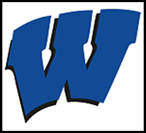 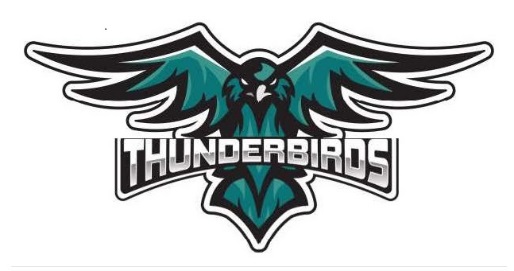        “Always Striving for Excellence”         Independent School district #435, 1013rd Street, Waubun, MN 56589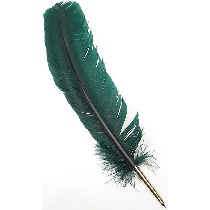 Lisa Weber		Eric Martinez		Laurie Johnson		Waubun School (218)473-6173Superintendent	5-12 Principal		K-4 Principal			Ogema School    (218)473-6174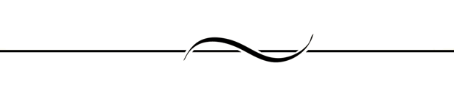 MEETING OF THE BOARD OF EDUCATIONINDEPENDENT SCHOOL DISTRICT NO. #435Wednesday, March 11, 2020Waubun Media Centercl6:00 PMAGENDA1.0 CALL TO ORDER2.0 ROLL CALL3.0 PLEDGE OF ALLEGIANCE4.0 APPROVAL OF THE AGENDA (Action Item)5.0 REPORTS5.1 	Board Committee and Special Meeting Reports		5.1.1	Health and Safety Committee		5.1.2	Community Education Committee	             5.2	Student Representative5.3 	Principals:     		5.3.1   Laurie Johnson       		5.3.2   Eric Martinez5.4 	Assessment & Data Coach/Grant Coordinator- Charlene 				Gilliss5.5 	Business Manager – Michelle Heisler5.6 	Superintendent – Lisa Weber5.7 	Athletic Director – Paul Clark5.8 	Maintenance Director – Dan Guenther5.9 	Technology Coordinator – Travis Gary5.10 	Representatives:						 		    	5.10.1	Non Certified								5.10.2	Certified		5.10.3 6.0 APPROVAL OF CONSENT AGENDA (Action Item)6.1 	Consider Approval of the Bills-$417,423.206.2.	Consider Approval of the Minutes		6.2.1	February 12, 2020, Special Board Meeting		6.2.2 	February 19, 2020, Regular Board Meeting6.3 	Consider Approval for the Treasurer’s Report6.4 	Resignations		6.4.1	6.5 	Permission to Hire		6.5.1	Long Term Sub, 5th & 6th Grade Academic Interventionist for Joan Refshaw – 					Renee Krebsbach 6.6	Permission to Post		6.6.1	Special Education Teacher SY 2020-2021		6.6.2	Elementary Teacher SY 2020-2021		6.6.3	Music Teacher 1FTE SY 2020-20217.0 Recognitions	7.1	Congratulations to Emily Olsen our March Senior of the Month7.2	Congratulations to KRJB Good Student Award Winner Nicole Swedberg (week of February 29)7.3		7.3	Thank you to Mr. Short, Mr. Berntson and Mr. McMullen for a great season with the Wrestling 			Team.		7.4	Thank you to Mr. Qual, Mr. Clark, Mr. Little and Mr. Skersick for a great Girls Basketball season.		7.5	Thank you to Ms. Swiers and Ms. Haverkamp on a great Dance season.7.6	Thank you school bus drivers for the positive contributions you make to our students’ education 	        	 	and safety! The WOWE community wants to send a special thank you to all of our bus drivers!!!7.7	Congratulation to the Pow-Wow Jr. Braves:  Waabishki Bower- Grade 3 and Andi Rojas Grade -  		1, and Sr. Princess:  Sophie Rojas-Grade 10.7.8	Congratulations to the Food Service Staff for the great Food Service Audit!  We appreciate all 			you do to make sure our students and staff have healthy, nutritious, and great tasting food while 		meeting all those requirements!7.9	Congratulations to the Special Education staff and administration for their hard work and the 			awesome audit results.  No findings is incredible!  Great job to all of you!	7.10	Congratulations to our March Students of the Month:		Kindergarten: Kimber Spaeth, Elliana Blakely, Annabelle Negron-Little Thunder		1st Grade: Branson Walz, McKinley Luedtke, Pearl Christensen		2nd Grade:  McKinley Savior, Jordyn Bower, Ahnnika Bellanger, Emma Smith		3rd Grade: Kenley Syverson, Ray Conner, Macy Jasken, Joseph Keezer	4th Grade:  Ben Azure, Aliyah Thompson, Sheyenne Somdahl8.0 Public CommentPersons who wish to address the Board are requested to complete and submit a Public Request form to the Board Secretary prior to the designated meeting time. When recognized, the person shall identify him/herself and the group represented if any. The person shall then state the reason for addressing the Board and shall be limited in time at the discretion of the Board Chair. Patrons should not expect a response from the Board.  If appropriate the Board Chair will direct follow up activities. All comments must be in accordance with Board policies. Please see the appropriate form and sign-up sheet on the table near the door of the meeting room.9.0 Old Business (Discussion/Action) 10.0 New Business (Discussion/Action)		10.1	Discuss the Closing Memorandum for Independent School District No. 435 (Waubun-Ogema-	White Earth), Minnesota $7,695,000 General Obligation School Building Bonds, Series 2020A 	(Discuss)		10.2	Approve second Reading of the 2020-2021 School Calendar (Action) 	10.3	Approve the Annual American Indian Parent Advisory Committee 						Compliance Resolution (Action)10.4 	Special Education Audit (Discussion)10.5	Food Service Audit (Discussion)	10.6	Adopt the first reading of New Model Policy #535 – Service Animals in Schools 				(Action)10.7	Approve Policies that must be reviewed annually by the School Board (Action) #410	Family and Medical Leave Policy #413	Harassment and Violence								#414	Mandated Reporting of Child Neglect or Physical or Sexual Abuse#415	Mandated Reporting of Maltreatment of Vulnerable Adults#506	Student Discipline#514	Bullying Prohibition Policy#522	Student Sex Nondiscrimination#524	Internet Acceptable Use and Safety Policy #616	School District System Accountability#806 	Crisis Management Policy.  Non-significant changes to these policies 	10.8	Approve the Synergy SIS Cost proposal for a total of $11,325.00 year one and 7,500 year 			two.   (Action)	10.9	Approve staff development request for out of state travel and continued staff 				development for Kagan Training leading to Tammy Ueke becoming a Kagan School 			Trainer. 11.0 Succeeding Meetings		12.0 Future Considerations for School Board13.0 Adjournment